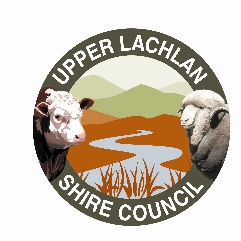 GuidelinesLocal Heritage Places Grants Program 2022-2023Upper Lachlan Shire Council has established a Local Heritage Places Grant to provide funding assistance to owners of heritage items or places of heritage significance within the Shire. Owners or tenants are invited to apply for assistance under the Local Heritage Places Grants Program. The Program is proudly funded by Upper Lachlan Shire Council with funding from the NSW Government.Priority for funding grants will be given to heritage items listed in Schedule 5 of the Upper Lachlan Local Environmental Plan 2010 (LEP) or buildings / places assessed as being of Local Heritage Significance and recommended to Council for listing on the LEP.Schedule 5 list of Heritage Items to the LEP can be found on the following link https://legislation.nsw.gov.au/view/html/inforce/current/epi-2010-0368#sch.5 Closing date for grant applications is 4.00 pm Tuesday, 4 October 2022.All successful heritage fund projects must be completed by Friday, 21 April 2023.Grants are provided using the following formula: for every $1 spent by the applicant Council will supplement that amount with $1, up to the maximum grant amount. Note: Successful applicants may provide their own additional funding to the project. Funding cannot be provided if the specific project for which the funding has been applied for commenced prior to grant funding approval being given.Proposed projects should be discussed with Council’s Senior Town Planner, Mrs Dianne James, prior to submission of the application. This is to ensure the proposal meets these guidelines and is appropriate for heritage conservation or restoration of the building or place. It also provides the opportunity for discussion between Council, the Applicant and Council’s Heritage Advisor to ensure the best possible outcome can be achieved with the funding being offered.Photographs: Applications for funding must be accompanied by photographs (hard copy and/or digital - see page 3).Available FundingWith the support under the NSW Government’s NSW Heritage Grants Program, Upper Lachlan Shire Council will consider grant applications on a dollar for dollar basis from $300 to $7,000.Note: Depending on the quality and number of applications, it is at Council’s discretion to offer differing amounts of grants. Eligible ProjectsProjects are eligible if they involve external repair or restoration, or reinstatement of features or fixtures on heritage buildings or places. Applicants should indicate how the grant funding will be dedicated to the heritage conservation of the building or place. The application for grant funding will have an improved chance of success if the applicant can clearly demonstrate that the work proposed is beneficial towards the conservation or restoration of the building or place.Ineligible ProjectsFunding will not be considered for:new buildings;the purchase of heritage buildings;the relocation of a building or work to relocated buildings;new additions or extensions;new commemorative monuments or works;routine maintenance;interior renovations.Funding will not be provided where:work has commenced on the designated project prior to Council’s offer of grant funding;assistance, financial or otherwise, is reasonably available from another source;substantial government assistance has previously been provided, orthe applicant has yet to acquit any other grant project.Note: Owners with outstanding Upper Lachlan Shire Council rates may be ineligible to receive grant funding.Common Selection CriteriaFunding is targeted to projects: 
	With sustainable long-term heritage benefits. 	That are for public benefit and enjoyment. 	That show innovation and leadership. 	Where the project partners have the capacity and commitment to undertake the project. 	That demonstrate funding equity and cost effectiveness.Historical ResearchResearch notes into the history of the building or place, including historical photographs and statements from documented sources, or copies of any previous heritage or archaeological reports will assist in the assessment of the funding application. Such material should be included with the application. QuotesCopies of quotes for the work proposed must be submitted with the application. Every effort should be made to obtain at least two (2) written quotes from suitably qualified and registered tradespersons. If it is difficult or impracticable to obtain two quotes, explain why in your application.Where owners intend to personally undertake the project work in its entirety, purchase / supply of materials, to the value of the grant offered - provided that the total value of the project is, twice or more, the value of the grant. Applicants are required to supply quotes for the purchase / supply of materials. Receipts for materials will be required to be submitted to Council at the completion of the project.If the work is to be partly contracted, a quote for that segment of the work to be contracted, including material costs, must be submitted with the grant application. Council does not necessarily require that the lowest quote be accepted. Applicants proposing to undertake such a grant project must discuss the proposal with Upper Lachlan Shire Council’s Senior Town Planner, Mrs Dianne James, prior to submission of the application and again prior to acceptance of the grant offer via 0248301000 or Email council@upperlachlan.nsw.gov.au and copy in djames@upperlachlan.nsw.gov.au.Plans and SketchesDepending on the type of work proposed, applicants may need to attach plans or sketches of the work proposed with the funding application. Some proposed work may require a Development Application from Upper Lachlan Shire Council. Applicants should discuss these details with Council’s Planning and Development Control Department prior to submitting a grant application.PhotographsDigital colour images or printed /hard copy photographs must be included with the application as follows:Where the project involves work on a building or structure, photographs of the setting, each relevant elevation and close-up photographs of any particular aspects of the proposed work area are required.Where the project involves restoration or conservation work on a ‘place’, for example, a private cemetery, a heritage garden etc., photographs relevant to work to be undertaken are required to show as much detail as possible.Grant Assessment CriteriaUpper Lachlan Shire Council will consider the following in assessing the priority of applications for funding under the Local Heritage Places Grants Program: financial viability to undertake and complete the project by Friday, 21 April 2023;the degree to which the applicant is financially contributing to the project;projects of heritage value to the community, e.g. the restoration of an important local heritage building;projects that are highly visible to the public;projects that have high public accessibility, e.g. a local museum, church or a private home that is open to the public several times a year;projects where the owner is able to show hardship arising from dedicated external restoration work required to conserve the heritage values of the item, andurgent projects to avert threat to a heritage item.Notification to ApplicantsApplicants will be advised in writing of the outcome of their application following consideration at a Council meeting.  Upper Lachlan Shire Council will process the applications for funding following the completion of the works and satisfactory evidence. Upper Lachlan Shire Council cannot carry grant funds from one year to the next. If, for any reason, a successful applicant is unable to undertake the work described in their grant application, the applicant is requested to advise Council as soon as possible so that the funding can be reallocated, where appropriate, to another applicant. Information from Heritage Grant Applications becomes PublicThe heritage grant application process is open for public scrutiny. Information from applications is included in Council’s Business Paper. This will include the address of applicants. Once information is included in the Business Paper it becomes public and may be used by the media or placed on Council’s web site.As part of Council's grant funding agreement with the NSW Government, Council provides photographic images (including “before” and “after” photos) in its acquittal submission to Heritage NSW at the end of the grant round.Applicants will be requested as part of the ULSC Local Heritage Fund Program to provide the photograph owner’s permission to use any photographs included in their application for funding. Council is requesting permission for use of these photographs in perpetuity and subject to appropriate acknowledgement: 	in Council or NSW Government publications or publicity, on Council’s or NSW Government websites, and/or on the State Heritage Inventory (a State managed online heritage database).Submission of ApplicationsAs funding for projects is limited, it is essential that applications be submitted with full details of the proposed works. The project application form requires the following information:Details of the work proposed to be undertaken [all project tasks]A summary statement of what you hope to achieve from the projectFull contact details for the applicantTwo quotes [with the proposed work detailed and itemised costing]Colour photographs [digital and/or hard copy]Relevant supporting documentation to assist in the assessment of the applicationWritten consent of all owners of the property.The application and all attachments are to be submitted by 4.00 pm Tuesday, 4 October 2022.	By Post 	Attention: Local Heritage Places Grants Program 2022-2023Upper Lachlan Shire CouncilPO Box 42GUNNING, NSW  2581	By Email	council@upperlachlan.nsw.gov.au Note: Copies of all documents and photographs submitted with the application should be kept for personal records. Project SchedulesAdherence to the time schedule for projects is essential for successful applicants.Successful projects can commence on site on the date of the acceptance of the funding offer and must commence on or before Friday, 3 February 2023. If work is not commenced by this date, Council reserves the right to withdraw the allocated grant funding and offer it to another applicant.Project work must be completed on site/fixed in place permanently, and be paid for in full, before 21 April 2023. Copies of paid receipts and colour photographs of the completed work must be supplied to Council by 4.00pm, Friday, 21 April 2023.Note: Claims for payment of grant funding that are lodged after 4.00 pm 21 April 2023, will not be paid.Unsuccessful ApplicationsIf an application is unsuccessful in the 2022–2023 round of funding, an application for grant funding in the next financial year will be accepted for consideration.Disclaimer and Privacy PolicyAll information submitted by the applicant as part of an application for funding under the remains the property of Council. Council shall take no responsibility for the content of any application submitted. It is the responsibility of the applicant to ensure that all care has been taken to identify and acknowledge the contribution and work of all relevant parties. The Privacy and Personal Information Protection Act 1998 and Council’s Privacy Management Procedure apply in the collection, storage and utilisation of personal information provided in conjunction with the Program.Further QuestionsAny questions in relation to submission of an application should, in the first instance, be directed to Council’s Senior Town Planner, Mrs Dianne James in Council’s Environment and Planning Department on 02 48301000 or e-mail attention Dianne via council@upperlachlan.nsw.gov.au and copy in Dianne via djame@upperlachlan.nsw.gov.au .